ProjektasROKIŠKIO RAJONO SAVIVALDYBĖS TARYBA S P R E N D I M A SDĖL ROKIŠKIO RAJONO SAVIVALDYBĖS SMULKAUS IR VIDUTINIO VERSLO PLĖTROS PROGRAMOS 2018 METŲ VEIKLOS IR LĖŠŲ PANAUDOJIMO ATASKAITOS PATVIRTINIMO2019 m. sausio 25 d. Nr. TS-RokiškisVadovaudamasi Lietuvos Respublikos vietos savivaldos įstatymo 16 straipsnio 4 dalimi, Rokiškio rajono savivaldybės tarybos 2018 m. kovo 5 d. sprendimu Nr. TS-39 patvirtintų Rokiškio rajono savivaldybės smulkaus ir vidutinio verslo plėtros programos nuostatų 3.7.4 punktu, Rokiškio rajono savivaldybės taryba n u s p r e n d ž i a:Patvirtinti Rokiškio rajono savivaldybės smulkaus ir vidutinio verslo plėtros programos 2018 metų veiklos ir lėšų panaudojimo ataskaitą (pridedama).Sprendimas per vieną mėnesį gali būti skundžiamas Regionų apygardos administraciniam teismui, skundą (prašymą) paduodant bet kuriuose šio teismo rūmuose, Lietuvos Respublikos administracinių bylų teisenos įstatymo nustatyta tvarka.Savivaldybės meras								Antanas VagonisVilma Mečiukonienė										            PATVIRTINTA								Rokiškio rajono savivaldybės tarybos								2019 m. sausio 25 d. sprendimu Nr. TS-ROKIŠKIO RAJONO SAVIVALDYBĖS SMULKAUS IR VIDUTINIO VERSLO PLĖTROS PROGRAMOS 2018 METŲ VEIKLOS IR LĖŠŲ PANAUDOJIMO ATASKAITA	Rokiškio rajono savivaldybės tarybos 2018 m. kovo 5 d. sprendimu Nr. TS-39 patvirtinti  Rokiškio rajono savivaldybės smulkaus ir vidutinio verslo plėtros programos nuostatai, o sprendimu Nr. TS-58 – Rokiškio rajono savivaldybės smulkaus ir vidutinio verslo plėtros programos vertinimo komisija. 2018 m. spalio 26 d. Rokiškio rajono savivaldybės tarybos sprendimu Nr. TS-234 iš dalies keisti Rokiškio rajono savivaldybės smulkaus ir vidutinio verslo plėtros programos nuostatai, esminis papildymas – vienas verslo subjektas, per vienerius metus, negali pateikti daugiau kaip tris paraiškas. Taip pat įvestas pataisymas, kad paraiškų priėmimas baigiasi, kai išdalindamos visos einamaisiais metais skirtos lėšos. Taip pat iš dalies du kartus keitėsi Rokiškio rajono savivaldybės smulkaus ir vidutinio verslo plėtros programos vertinimo komisijos nariai (2018-05-25 Nr. TS-149, 2018-10-26 Nr. TS-233), pakeistas Rokiškio rajono savivaldybės administracijos direktorius, bei Rokiškio rajono savivaldybės administracijos atstovas, nes prieš tai deleguoti asmenys nebėra savivaldybės administracijos darbuotojai.	2018 m. Rokiškio rajono savivaldybės smulkaus ir vidutinio verslo plėtros programos vertinimo komisija nusistatė 3 prioritetines rėmimo sritis: naujos įmonės steigimas (ne ankščiau kaip prieš 12 mėn. nuo paraiškos pateikimo), įkurta įmonė ar įsigyta individualios veiklos pažyma, asmens iki 29 metų amžiaus arba asmens, virš 55 metų amžiaus, įmonė, registruota Rokiškio rajone, bet ne Rokiškio mieste. Detali informacija apie programą, remiamas sritis, paraiškos bei pridedamos formos paskelbta Rokiškio rajono savivaldybės internetinėje svetainėje www.rokiskis.lt skyrelyje Verslininkams / Parama verslui. Informacija apie Rokiškio rajono savivaldybės smulkaus ir vidutinio verslo plėtros programos galimybes buvo viešinama Rokiškio rajono laikraščiuose ,,Rokiškio sirena“ ir ,,Gimtasis Rokiškis“, taip pat Rokiškio rajono savivaldybės interneto svetainėje www.rokiskis.lt, bei Facebook paskyroje. 	2018 m. Rokiškio rajono savivaldybės smulkaus ir vidutinio verslo plėtros programai Rokiškio rajono savivaldybės taryba skyrė 60000 Eur, panaudota 59764,22 Eur. Surengti 9 programos vertinimo komisijos posėdžiai. Paramos kreipėsi 31 rajono verslo subjektas (iš jų 11 smulkaus ir vidutinio verslo subjektų vadovai yra iki 29 metų amžiaus). Parama suteikta 40 pateiktų paraiškų: 17 uždarųjų akcinių bendrovių, 1 asmeniui, vykdančiam individualią veiklą, 13 mažųjų bendrijų. 	Rokiškio rajono savivaldybės smulkaus ir vidutinio verslo plėtros programos 2018 m. suteikta parama pagal paramos kryptis:Smulkaus ir vidutinio verslo subjektų, gavusių paramą 2018 m. , sąrašas pagal paramos kryptis 	Vadovaujantis Valstybinio socialinio draudimo fondo valdybos prie Socialinės apsaugos ir darbo ministerijos internetinėje svetainėje http://draudejai.sodra.lt/draudeju_viesi_duomenys / „informacija apie draudėjo viešus duomenis“ pažymomis (2018-11-07), Rokiškio rajono savivaldybės smulkaus ir vidutinio verslo plėtros programos lėšomis 2018 m. paremtose įmonėse Rokiškio rajone iš viso dirba 571 asmuo.  Programos lėšų dinamika 2009–2018 m. Paramą gavusių paraiškų skaičiaus dinamika 2010–2018 m.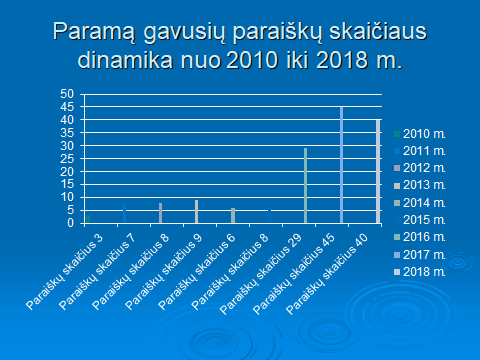 ----------------------------------------TEIKIAMO SPRENDIMO PROJEKTO „DĖL ROKIŠKIO RAJONO SAVIVALDYBĖS SMULKAUS IR VIDUTINIO VERSLO PLĖTROS PROGRAMOS 2018 METŲ VEIKLOS IR LĖŠŲ PANAUDOJIMO ATASKAITOS PATVIRTINIMO“AIŠKINAMASIS RAŠTASParengto sprendimo projekto tikslai ir uždaviniai. Šio sprendimo projekto tikslas – atsiskaitymas Rokiškio rajono savivaldybės tarybos nariams už panaudotas lėšas, skirtas iš Rokiškio rajono savivaldybės smulkaus ir vidutinio verslo plėtros programos 2018 m.Šiuo metu esantis teisinis reglamentavimas. 	              Rokiškio rajono savivaldybės tarybos 2018 m. kovo 5 d. sprendimo Nr. TS-39 ,,Dėl Rokiškio rajono savivaldybės smulkaus ir vidutinio verslo plėtros programos nuostatų patvirtinimo“  3.7.4. punktas.  	              Sprendimo projekto esmė. 	             Sprendimo projekte pateikiama informacija apie Rokiškio rajono savivaldybės smulkaus ir vidutinio verslo plėtros programos vertinimo komisijos veiklą ir lėšų panaudojimą už 2018 metus.               Galimos pasekmės, priėmus siūlomą tarybos sprendimo projektą:teigiamos –   Rokiškio rajono savivaldybės tarybos nariai ir Rokiškio rajono gyventojai sužinos apie Rokiškio rajone smulkaus ir vidutinio verslo subjektams teiktą paramą, bei apie tikslingą lėšų panaudojimą 2018 m.              neigiamos – nėra.	Kokia sprendimo nauda Rokiškio rajono gyventojams.	Rokiškio rajono gyventojai sužinos apie Rokiškio rajone smulkaus ir vidutinio verslo subjektams teiktą paramą, bei apie tikslingą lėšų panaudojimą 2018 m., pajus pagerėjusias paremtų verslo subjektų paslaugas, skleis informaciją savo draugams, artimiesiems apie teikiamas fondo galimybes.Finansavimo šaltiniai ir lėšų poreikis.Sprendimo įgyvendinimui lėšos nereikalingos.Suderinamumas su Lietuvos Respublikos galiojančiais teisės norminiais aktais.Projektas neprieštarauja galiojantiems teisės aktams.Antikorupcinis vertinimas. Teisės akte nenumatoma reguliuoti visuomeninių santykių, susijusių su LR korupcijos prevencijos įstatymo 8 straipsnio 1 dalyje numatytais veiksniais, todėl teisės aktas nevertintinas antikorupciniu požiūriu. Strateginio planavimo, investicijų ir viešųjų pirkimų skyriaus vyr. specialistė  								Vilma MečiukonienėEil.Nr.Paramos kryptisRemta paraiškųProgramos skirta parama (Eur)Įmonės ir/ ar kitos finansavimo lėšos priemonei įgyvendinti (Eur)Iš viso lėšos priemonės įgyvendinimui(Eur)1.4.4.1.palūkanų kompensavimas smulkaus ir vidutinio verslo subjektui, gavusiam kreditą ar kredito įstaigai (bankui, kredito unijai ir kt. (toliau tekste – kreditoriui), suteikusiai smulkaus ir vidutinio verslo subjektui paskolą. Palūkanų kompensavimas arba padengimas vykdomas ne daugiau kaip 50 proc. ir ne ilgiau kaip už 12 mėnesių.2 (iš dalies finansuotos palūkanos už paimtą paskolą)91136478,9537389,952.4.4.3. įmonės steigimo dokumentų išlaidų kompensavimas asmenims steigiantiems įmonę;11 (visiškai kompensuotas 9 mažųjų bendrijų ir 2 uždarųjų akcinių bendrovių steigimo mokestis)894,220894,223.4.4.4. iki 50 proc. žemės, žemės nuomos arba nekilnojamojo turto mokesčio (mokesčio lengvatą pasirenka pati įmonė) kompensavimas už paskutinį mokestinį laikotarpį;2 (iš dalies kompensuotas žemės nuomos mokestis)1927114030674.4.4.5. specialių mokymo kursų, seminarų, konsultacijų, verslo planų, projektų rengimo išlaidų pilnas ar dalinis kompensavimas rajono smulkaus ir vidutinio verslo subjektams ir savo verslą pradedantiems asmenims;1 (iš dalies finansuota kvalifikacijos tobulinimo kursų išlaidos)5003808805.4.4.7. naujų internetinių, elektroninių, vaizdinių priemonių parengimo, sukūrimo išlaidų dalinis kompensavimas;3 (iš dalies kompensuota internetinių svetainių, reklaminių lipdukų, vizitinių kortelių, lankstinukų, marškinėlių, rašiklių, reklaminių užrašų, stendų išlaidos)55511568,87119,87.4.4.10. laimėjusiems valstybės paramą pagal Vietinių užimtumo iniciatyvų programą rajono darbdavių projektams.5 (įsteigta 25 naujos darbo vietos)100006620266720268.4.4.12. įmonių, kurios vykdo savo veiklą ne daugiau nei vienerius metus nuo jų įsteigimo dienos, ar savo veiklą plečiančių įmonių išlaidų kompensavimas (patalpų remonto išlaidos, įrangos, būtinos veiklai vykdyti įsigijimas, išskyrus transporto priemones ir jų priedus), jei tos išlaidos nebuvo ir nėra finansuojamos iš kitų finansavimo šaltinių.15 (šildymo sistemos, patalpų renovacija, hidropavaros reduktorius, hidrovariklio velenėlis, velenėlis reduktoriaus, remonto darbai, planiravimo kaušo pajungimas, vikšrai, rampos, Džiovyklos įrangos įsigijimas, medienos dulkių, pjuvenų ir drožlių surinkimo ir šalinimo įranga, įrankių įsigijimas, garažo vartų, orgtechnikos, odontologinės kėdės, automobilių keltuvų, hidraulinio keltuvo, statybinių medžiagų, stiklo vežimėlio, stiklo, kuro katilo, stabilizatoriaus maitinimo įrangos įsigijimo išlaidų dalinis kompensavimas3551565857,58104072,589.4.4.14. naujų darbo vietų sukūrimui, kompensuojant socialinio draudimo mokestį ne daugiau kaip 3 naujai įdarbintiems darbuotojams, ir ne ilgesniam, kaip 6 mėnesių laikotarpiui;1 (3 darbuotojų socialinis draudimo mokestis už 6 mėn.)14665419,286885,28IŠ VISO 59764,22772870,61832634,83Eil.Nr.Paremtos veiklos PareiškėjasParamos dydis iš SB programos (Eur)1.4.4.1.palūkanų kompensavimas smulkaus ir vidutinio verslo subjektui, gavusiam kreditą ar kredito įstaigai (bankui, kredito unijai ir kt. (toliau tekste – kreditoriui), suteikusiai smulkaus ir vidutinio verslo subjektui paskolą. Palūkanų kompensavimas arba padengimas vykdomas ne daugiau kaip 50 proc. ir ne ilgiau kaip už 12 mėnesių.4.4.1.palūkanų kompensavimas smulkaus ir vidutinio verslo subjektui, gavusiam kreditą ar kredito įstaigai (bankui, kredito unijai ir kt. (toliau tekste – kreditoriui), suteikusiai smulkaus ir vidutinio verslo subjektui paskolą. Palūkanų kompensavimas arba padengimas vykdomas ne daugiau kaip 50 proc. ir ne ilgiau kaip už 12 mėnesių.4.4.1.palūkanų kompensavimas smulkaus ir vidutinio verslo subjektui, gavusiam kreditą ar kredito įstaigai (bankui, kredito unijai ir kt. (toliau tekste – kreditoriui), suteikusiai smulkaus ir vidutinio verslo subjektui paskolą. Palūkanų kompensavimas arba padengimas vykdomas ne daugiau kaip 50 proc. ir ne ilgiau kaip už 12 mėnesių.Palūkanos už paskolą kaimo turizmo steigimuiJūratė Šapranauskaitė98Palūkanos už paskolą autovežiui su priekaba, apyvartinėms lėšoms.UAB „Transrada“8133.4.4.3. įmonės steigimo dokumentų išlaidų kompensavimas asmenims steigiantiems įmonę:4.4.3. įmonės steigimo dokumentų išlaidų kompensavimas asmenims steigiantiems įmonę:4.4.3. įmonės steigimo dokumentų išlaidų kompensavimas asmenims steigiantiems įmonę:Mažosios bendrijos steigimasMB „Kebita“67,83Mažosios bendrijos steigimasMB „Eksvita“67,83Mažosios bendrijos steigimas	MB „Metorolis“67,83	Mažosios bendrijos steigimas	MB „Rudema“67,83Mažosios bendrijos steigimasMB „Giriunta“75,66Mažosios bendrijos steigimasMB „Renmoto“146,93UAB įsteigimasUAB „Trečias brolis“73,56Mažosios bendrijos steigimasMB „Aurasela“67,83Mažosios bendrijos steigimasMB „Domus autopaslaugos“67,83Mažosios bendrijos steigimasMB „Riksus“111,16UAB steigimasUAB „Ermelita“79,934.4.4.4. iki 50 proc. žemės, žemės nuomos arba nekilnojamojo turto mokesčio (mokesčio lengvatą pasirenka pati įmonė) kompensavimas už paskutinį mokestinį laikotarpį;4.4.4. iki 50 proc. žemės, žemės nuomos arba nekilnojamojo turto mokesčio (mokesčio lengvatą pasirenka pati įmonė) kompensavimas už paskutinį mokestinį laikotarpį;4.4.4. iki 50 proc. žemės, žemės nuomos arba nekilnojamojo turto mokesčio (mokesčio lengvatą pasirenka pati įmonė) kompensavimas už paskutinį mokestinį laikotarpį;Žemės nuomos mokesčio kompensavimasUAB „Kuksis“1319Žemės nuomos mokesčio kompensavimasUAB „Transrada“6085.4.4.5. specialių mokymo kursų, seminarų, konsultacijų, verslo planų, projektų rengimo išlaidų pilnas ar dalinis kompensavimas rajono smulkaus ir vidutinio verslo subjektams4.4.5. specialių mokymo kursų, seminarų, konsultacijų, verslo planų, projektų rengimo išlaidų pilnas ar dalinis kompensavimas rajono smulkaus ir vidutinio verslo subjektams4.4.5. specialių mokymo kursų, seminarų, konsultacijų, verslo planų, projektų rengimo išlaidų pilnas ar dalinis kompensavimas rajono smulkaus ir vidutinio verslo subjektamsKursai „Itališkos virtuvės pagrindai su šefu Gian Luca Demarco“UAB „Vakarų verslo grupė“5007.4.4.7. naujų internetinių, elektroninių, vaizdinių priemonių parengimo, sukūrimo išlaidų dalinis kompensavimas;4.4.7. naujų internetinių, elektroninių, vaizdinių priemonių parengimo, sukūrimo išlaidų dalinis kompensavimas;4.4.7. naujų internetinių, elektroninių, vaizdinių priemonių parengimo, sukūrimo išlaidų dalinis kompensavimas;Internetinės svetainės sukūrimas, reklaminių lipdukų, tentų, lankstinukų, vizitinių kortelių pagaminimasUAB „Sarijus“ 2451Internetinės svetainės sukūrimas, reklaminių lipdukų, tentų, marškinėlių, rašiklių, vizitinių kortelių pagaminimasUAB „Gamus“1094Internetinės svetainės sukūrimas, reklaminių užrašų ir stendo gamyba, lankstinukų spaudaUAB „Senas grafas plius“200610.4.4.10. laimėjusiems valstybės paramą pagal Vietinių užimtumo iniciatyvų programą rajono darbdavių projektams.4.4.10. laimėjusiems valstybės paramą pagal Vietinių užimtumo iniciatyvų programą rajono darbdavių projektams.4.4.10. laimėjusiems valstybės paramą pagal Vietinių užimtumo iniciatyvų programą rajono darbdavių projektams.Įkurtos 5 naujos darbo vietosUAB „Ramundas GM“2000Įkurtos 6 naujos darbo vietosUAB „Steka“2400Įkurtos 5 naujos darbo vietosUAB „Daivida“2000Įkurtos 3 naujos darbo vietosUAB „Rokmelsta“1200Įkurtos 6 naujos darbo vietosUAB „Selonia“240012.4.4.12. įmonėms, kurios vykdo savo veiklą ne ilgiau nei penkerius metus nuo jų įsteigimo dienos, ir plečiančioms savo veiklą išlaidų kompensavimas (patalpų remonto išlaidos, įrangos, būtinos veiklai vykdyti ir kt. įsigijimas, išskyrus N1 ir M1 kategorijoms priskirtas transporto priemones), jei tos išlaidos nebuvo ir nėra finansuojamos iš kitų finansavimo šaltinių;4.4.12. įmonėms, kurios vykdo savo veiklą ne ilgiau nei penkerius metus nuo jų įsteigimo dienos, ir plečiančioms savo veiklą išlaidų kompensavimas (patalpų remonto išlaidos, įrangos, būtinos veiklai vykdyti ir kt. įsigijimas, išskyrus N1 ir M1 kategorijoms priskirtas transporto priemones), jei tos išlaidos nebuvo ir nėra finansuojamos iš kitų finansavimo šaltinių;4.4.12. įmonėms, kurios vykdo savo veiklą ne ilgiau nei penkerius metus nuo jų įsteigimo dienos, ir plečiančioms savo veiklą išlaidų kompensavimas (patalpų remonto išlaidos, įrangos, būtinos veiklai vykdyti ir kt. įsigijimas, išskyrus N1 ir M1 kategorijoms priskirtas transporto priemones), jei tos išlaidos nebuvo ir nėra finansuojamos iš kitų finansavimo šaltinių;Šildymo sistemos renovacijaMB „Sautvilė“2700Hidropavaros reduktorius, hidrovariklio velenėlis, velenėlis reduktoriaus, remonto darbai, planiravimo kaušo pajungimas, vikšrai, ramposMB „Giriunta“2700Patalpų remonto išlaidosMB „Oligarta“2700Džiovyklos įrangos įsigijimas, medienos dulkių, pjuvenų ir drožlių surinkimo ir šalinimo įrangos įsigijimasUAB „Sarijus“2700Įrankių įsigijimas, garažo vartų įsigijimasUAB „Snetlauža“2700Nešiojamo kompiuterio ir projektoriaus įsigijimasUAB „Jonroka ir ko“1920Odontologinės kėdės įsigijimasUAB „Rokiškio odontologijos klinika“2700Patalpų remonto ir įrangos įsigijimo išlaidosMB „Rudema“3000Kompiuterių ir spausdintuvo su priedais įsigijimasUAB „Ermelita“2700Automobilių keltuvų įsigijimasUAB „Trečias brolis“2700Hidraulinio keltuvo, statybinių medžiagų, stiklo vežimėlio, stiklo įsigijimo išlaidosMB „Renmoto“3000Kuro katilo įsigijimasMB „Riksus“3000Vaizdo stabilizatoriaus įsigijimasMB „Kęsto fotografija600Įranga maitinimo paslaugoms teiktiMB „Kepi verdi“2695Gamybos patalpų išorės remontasMB „Egidijaus baldai“27004.4.14. naujų darbo vietų sukūrimui, kompensuojant socialinio draudimo mokestį ne daugiau kaip 3 naujai įdarbintiems darbuotojams, ir ne ilgesniam, kaip 6 mėnesių laikotarpiui;4.4.14. naujų darbo vietų sukūrimui, kompensuojant socialinio draudimo mokestį ne daugiau kaip 3 naujai įdarbintiems darbuotojams, ir ne ilgesniam, kaip 6 mėnesių laikotarpiui;4.4.14. naujų darbo vietų sukūrimui, kompensuojant socialinio draudimo mokestį ne daugiau kaip 3 naujai įdarbintiems darbuotojams, ir ne ilgesniam, kaip 6 mėnesių laikotarpiui;3 darbuotojų socialinis draudimo mokestis už 6 mėn.MB „Sautvilė“1466IŠ VISO:                                                                                                                  59 764,22IŠ VISO:                                                                                                                  59 764,22IŠ VISO:                                                                                                                  59 764,22